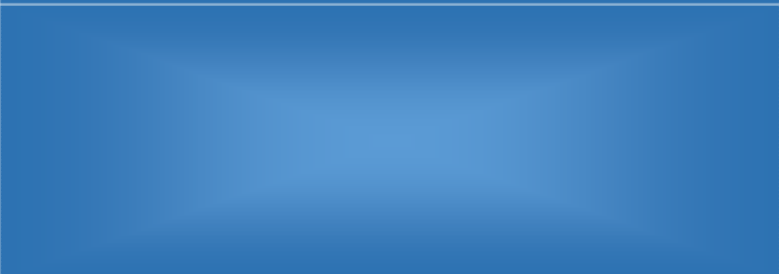 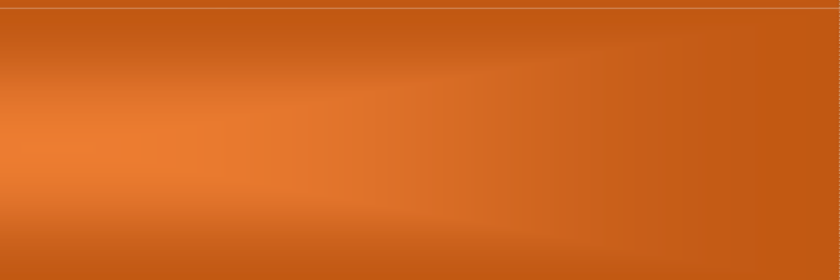 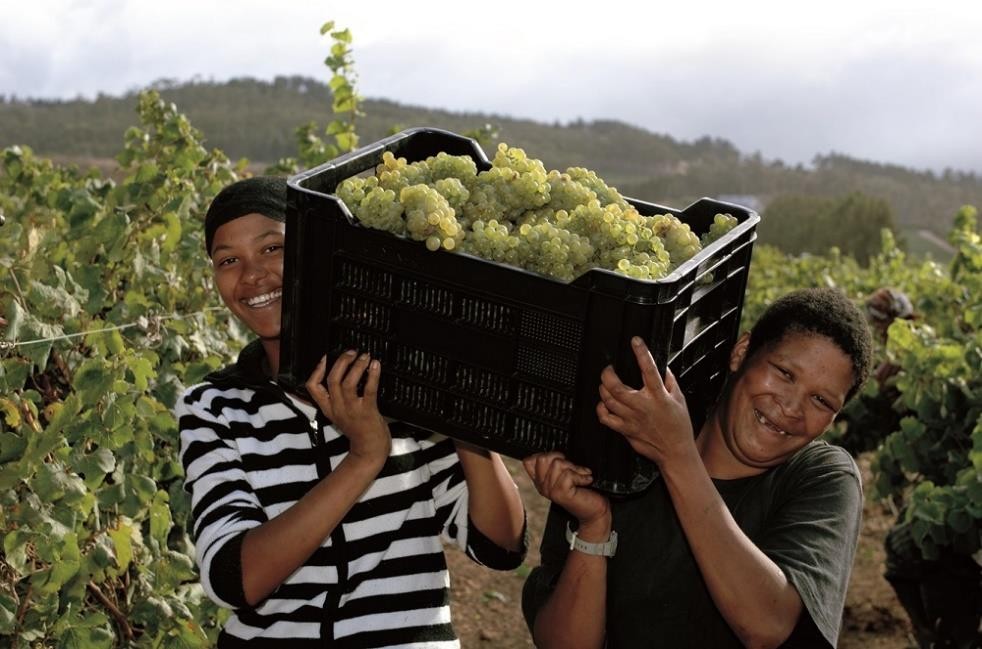 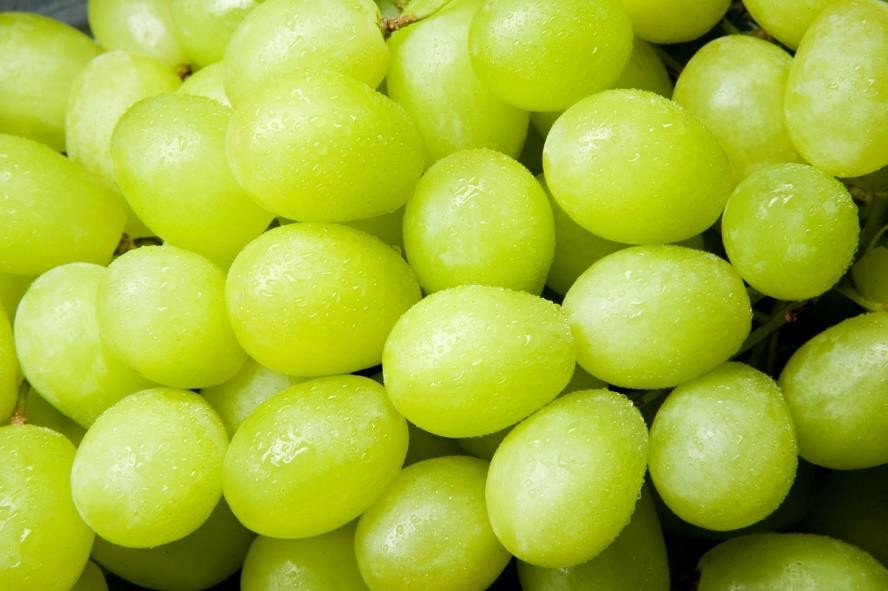 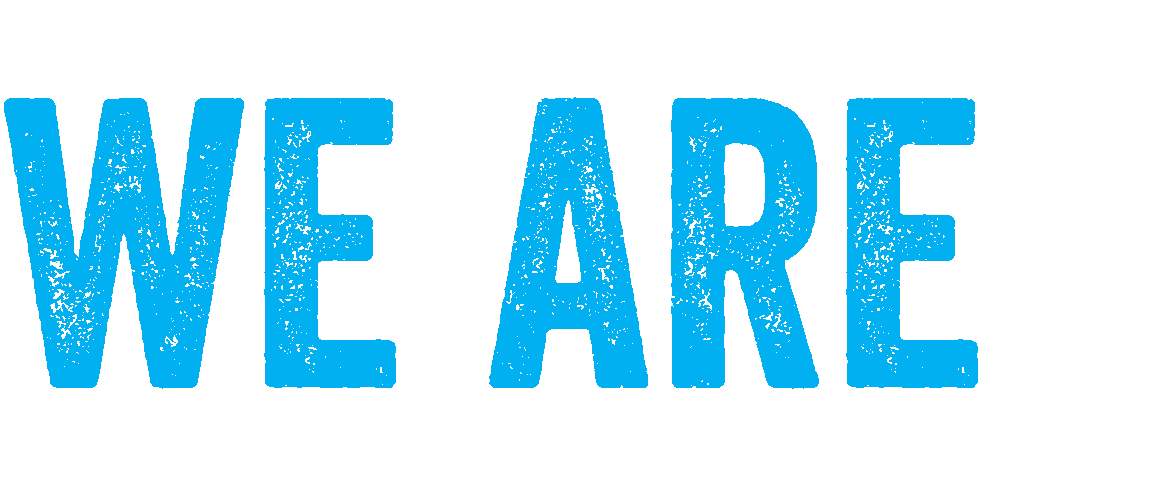 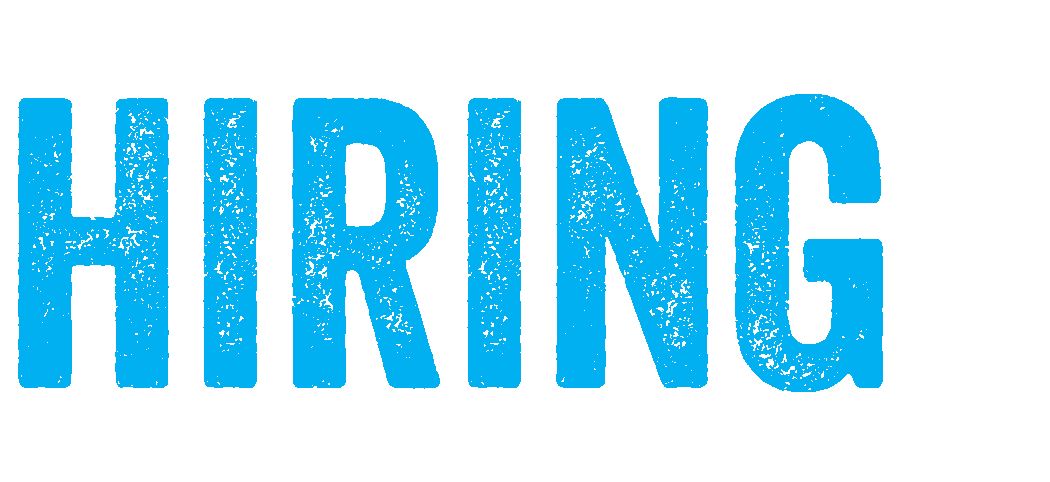 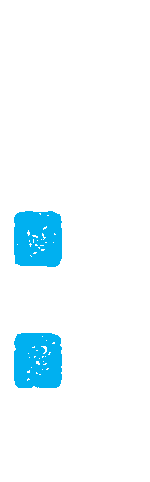 Monitoring and Evaluation OfficerFairtrade Africa04.03.2020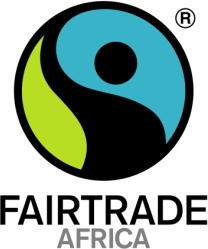 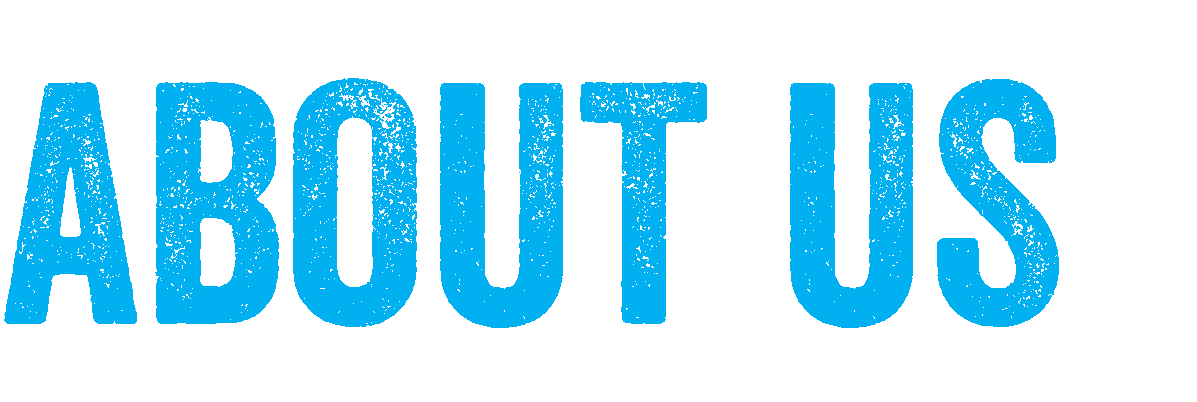 Fairtrade Africa (FTA) is the umbrella network organization representing Fairtrade certified producers and workers in Africa. It has four (4) regional networks – Eastern Africa; Southern Africa; West Africa; and Middle East and North Africa. Established in 2005, FTA aims to effectively represent producers and workers within the International Fairtrade System and provide services to them that contribute to the improvement of their livelihoods. The FTA Board directs policy and strategic development of the organization.FAIRTRADE AFRICA PURPOSE: To improve the socio- economic conditions of African producers through increased access to better trading conditions.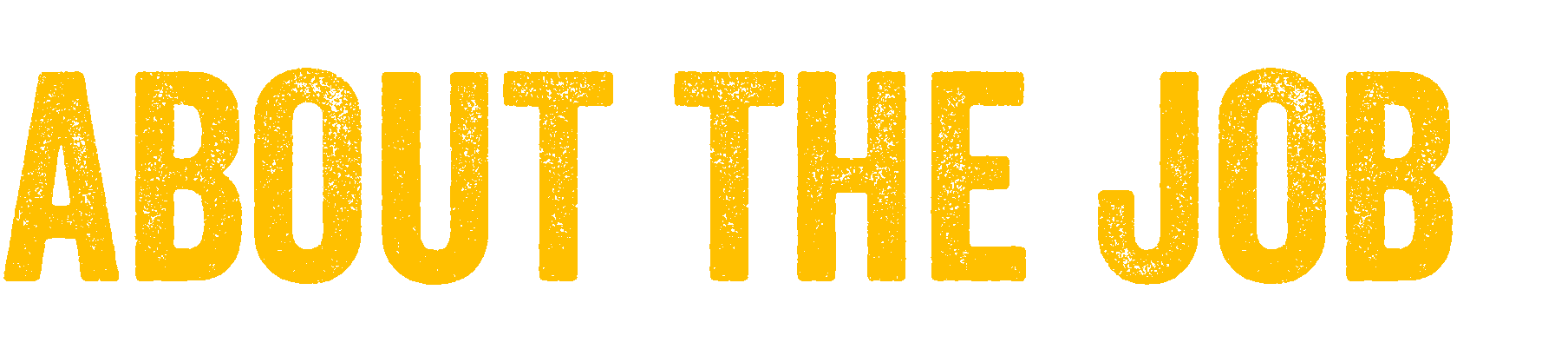 TEAM: Southern Africa Network (SAN) LOCATION: Blantyre, Malawi REPORTING LINES:Post holder reports to: Head of Region – SANStaff reporting to this post: NoneBUDGET RESPONSIBILITY: YesMAIN PURPOSE OF THE JOB:Ensure the setting up and implementation of comprehensive monitoring and evaluation systems that facilitate effective planning, implementation, development and performance evaluation and accountability of FTA support services in the Southern Africa Network Region -SAN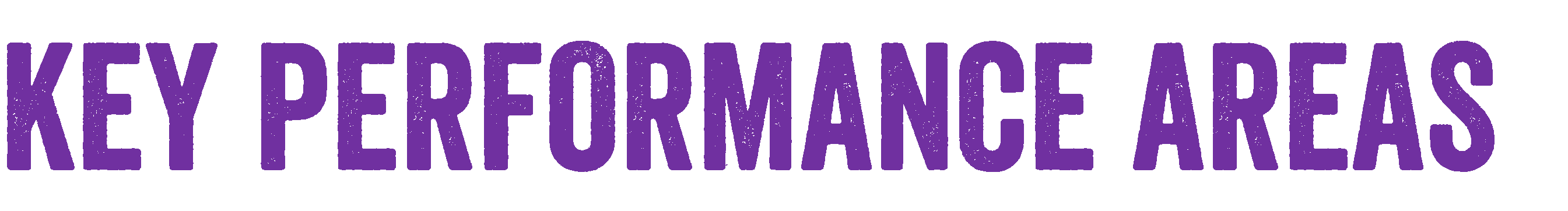 Programme SupportDevelop an annual SAN regional specific MEL Plan, update as relevant and review its progress periodically.Lead the development and intermittent review of the SAN regional MEL framework and support its implementation.Work with the project managers to ensure full understanding of the donor/funder M&E reports requirements and support compliance.Review project specific reports to ensure that they adequately respond to the project approved indicators.Collate the stakeholder and partners feedback on programmes, develop a report and share it as appropriate.Provide technical leadership to the process of collecting, analysis; internal and external dissemination (as appropriate) of relevant performance dataBuild the capacity of program staff on MELCoordinate Monitoring Evaluation and research processesProvide technical backstopping to all monitoring, evaluation and research processes in the region in consultation with the Monitoring, evaluation and Learning ManagerSupport and (where necessary, lead) the development of ToRs for all evaluation and research activities in the regionPlay a leading role in the review of completed evaluations and researches and ensure that they meet the minimum standards of quality before recommending them for signoff to the MEL manager.Advise and recommend tools and strategies to improve project trackingSuggest ways to facilitate data collection, analysis and validationAnalyse changes and patterns in data and performance reportsSupport (and when required, lead) any global MEL initiatives/third party evaluations/research in the region in consultation with the MEL manager.Strengthen learningIdentify the top-level recommendations from research conducted in the region and share with staff and relevant stakeholdersIdentify ways and means of sharing the data and information on MEL activities with Fairtrade producersIn conjunction with the Head of Region and the MEL manager, coordinate reflection sessions with staff to identify what worked and areas of improvementCoordinate the process of documenting best practices and case studies from the region.Coordinate the process of compiling the regional quarterly report.Data and knowledge managementEstablish a filing system for all the MEL related documents at the regional level in consultation with the MEL manager and ensure other staff can access.Ensure that all the staff in the region can access corporate systems and are supported when they have challengesProvide up to date monitoring data and analysis thereof as and when required and ensure data queries are addressed in an accurate and timely mannerIdentify ways and means of sharing the data and information on MEL activities with Fairtrade producersSupport the Head of Region in Data Management at producer and local level.Building RelationshipsMap out and develop a database of relevant M&E stakeholders (including CSO) and update the list at least once annually.Identify and propose institutions for potential partnerships with FTA on research.Participate in relevant MEL networks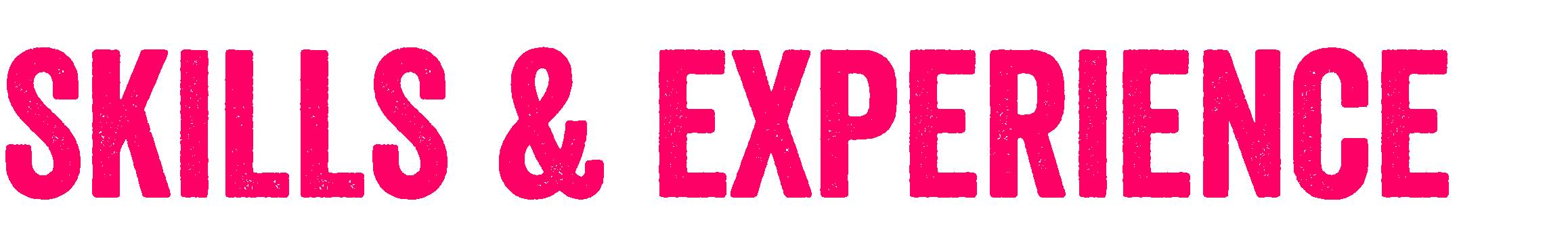 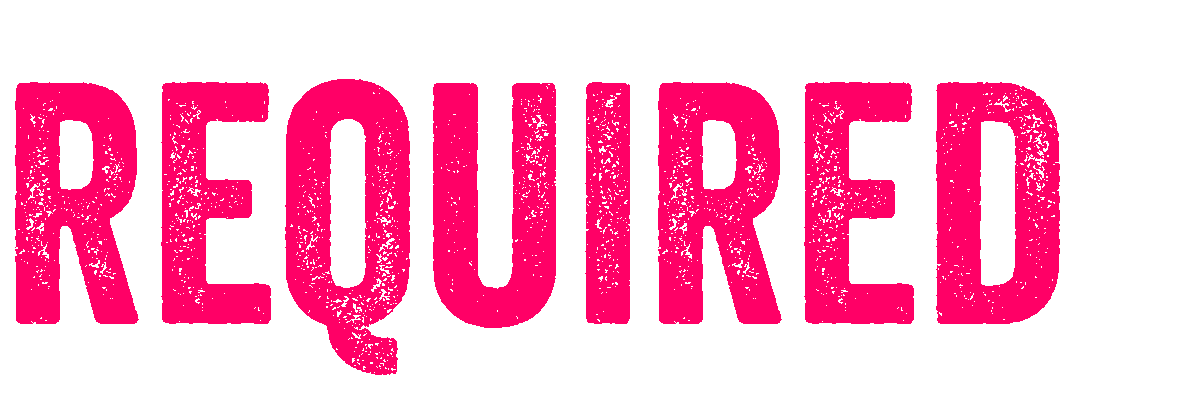 Minimum Academic RequirementBachelor’s Degree in Development studies, statistics, social science, development or other related fieldsOther Specialist qualification (Desired)Knowledge and understanding of the Fairtrade systemCertificate in Research methods/M&EProject Management CertificateMinimum Years of Relevant ExperienceAt least 3 years’ working experience in a similar positionKnowledge of Systems and ProceduresKnowledge in qualitative and quantitative research methodologiesKnowledge in mobile data collection toolsKnowledge in concepts of Monitoring and EvaluationKnowledge in statistical tools for data analysisProficient in using MS Office applications especially ExcelKnowledge in program and project monitoring and evaluationAbility to drive innovation and learningPresentation, training and facilitation skillsCompetenciesExcellent Analytical SkillsExcellent Interpersonal SkillsExcellent Negotiation SkillsExcellent Communication and reporting SkillsSupportive and versatileResults oriented and focusedRespectful and a person with integrityCommunication demands and CompetenciesExcellent written and spoken communication skillsFluent in EnglishThis job description is intended as a guide  and  should  not  be  viewed  as  an  inflexible  specification  as  it  may  be  varied  from  time  to  time  based  on  discussions  with  the  post   holder  and  the  line  manager.  The  post  holder  will  be  expected  to  work   to   agreed   objectives,   which   should   facilitate   achievements   of   key    responsibilities    in    accordance with the Performance Review Process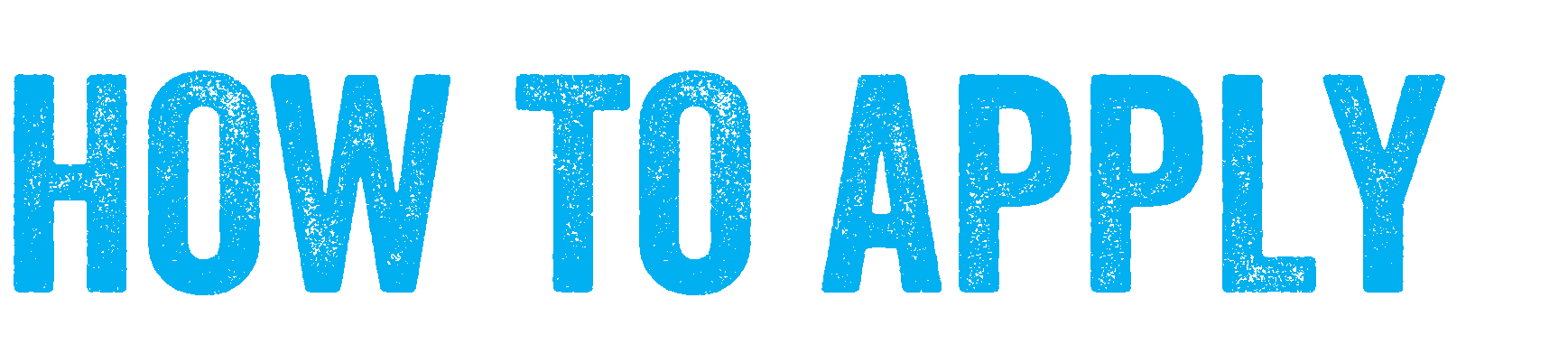 APPLICATION DEADLINE: 25th MARCH 2020Interested candidates must send a motivation letter highlighting your suitability to the role and a CV in Word format to annelie@maraisbutton.co.zaThis post is restricted to Malawian Nationals only.Contact will only be made with shortlisted candidates.